Horsley Zone 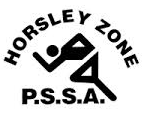 Boys Basketball Team 2021Coach: Joe MisitanoSchool: Cecil Hills The SSW Carnival is to be held at Bankstown Basketball Stadium,Third Ave, Condell Park, on Monday 22nd March, 2021SchoolStudentSt Johns ParkAlexander WarneSt Johns ParkLeonardo WarneGovernor Philip KingAnthony ContrerasSmithfieldJason NguyenHarrington StreetNathaniel TukiHarrington StreetZachariah TukiCecil HillsEvangel ChunaCecil HillsAndre YousifCecil HillsMatthew ClarkCecil HillsAndreas Padilla